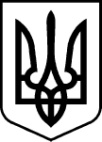 РАХІВСЬКА РАЙОННА державна адміністраціязАКАРПАТСЬКОЇ ОБЛАСТІрАХІВСЬКА РАЙОННА ВІЙСЬКОВА адміністраціяРОЗПОРЯДЖЕННЯ29.04.2024                                        м. Рахів                                                      №  37Про план основних заходів цивільного захисту Рахівського району  на 2024 рікВідповідно до статей 4, 8 і 15 Закону України „Про правовий режим воєнного стану”, статей 6 і 39 Закону України „Про місцеві державні адміністрації”, статті 130 Кодексу цивільного захисту України, указів Президента України від 24 лютого 2022 року № 64/2022 „Про введення воєнного стану в Україні” (із змінами), № 68/2022 „Про утворення військових адміністрацій”, пункту 27 Положення про єдину державну систему цивільного захисту, затвердженого постановою Кабінету Міністрів України 
від 9 січня 2014 року № 11 (із змінами), розпорядження Кабінету Міністрів України від 12 січня 2024 року № 29-р  „Про затвердження плану основних заходів цивільного захисту на 2024 рік”, розпорядження голови обласної державної адміністрації – начальника обласної військової адміністрації 01.03.2024 № 225 „Про план основних заходів цивільного захисту Закарпатської області на 2024 рік”, з метою належної організації здійснення заходів щодо захисту населення і територій від надзвичайних ситуацій у мирний час та в особливий період на території району:1. Затвердити план основних заходів цивільного захисту Рахівського району на 2024 рік, що додається.2. Рекомендувати виконавчим органам Рахівської міської ради (ТГ), Великобичківської селищної ради (ТГ), Ясінянської селищної ради (ТГ), Богданської сільської ради (ТГ), установам, організаціям та підприємствам району: 2.1. Забезпечити виконання плану заходів.2.2. Подати відділу цивільного захисту та оборонної роботи районної державної адміністрації – районної військової адміністрації інформацію про хід виконання плану заходів:за перше півріччя – до 22 червня 2024 року;за рік – до 16 січня 2025 року.3. Відділу цивільного захисту та оборонної роботи районної державної адміністрації – районної військової адміністрації узагальнену інформацію про виконання плану заходів подати обласній державній адміністрації – обласній військовій адміністрації  до 25 червня 2024 року та до  18 січня 2025 року.        4. Контроль за виконанням розпорядження покласти на заступника голови районної державної адміністрації – начальника районної військової адміністрації Басарабу П.В.Голова районної державної  адміністрації – начальника районної військової адміністраціїВладіслав КИЧ 